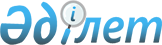 Аудандық мәслихаттың 2012 жылғы 25 желтоқсандағы № 48 "2013-2015 жылдарға арналған аудан бюджеті туралы" шешіміне өзгерістер енгізу туралы
					
			Күшін жойған
			
			
		
					Ақтөбе облысы Шалқар аудандық мәслихатының 2013 жылғы 8 қарашадағы № 109 шешімі. Ақтөбе облысының Әділет департаментінде 2013 жылғы 20 қарашада № 3676 болып тіркелді. Күші жойылды - Ақтөбе облысы Шалқар аудандық мәслихатының 2014 жылғы 26 наурыздағы № 144 шешімімен      Ескерту. Күші жойылды - Ақтөбе облысы Шалқар аудандық мәслихатының 26.03.2014 № 144 шешімімен.

 



      Қазақстан Республикасының 2001 жылғы 23 қаңтардағы «Қазақстан Республикасындағы жергілікті мемлекеттік басқару және өзін-өзі басқару туралы» Заңының 6 бабына, Қазақстан Республикасының 2008 жылғы 4 желтоқсандағы Бюджет Кодексінің 9, 106 баптарына сәйкес Шалқар аудандық мәслихаты ШЕШІМ ЕТТІ:



      1. Шалқар ауданы мәслихатының 2012 жылғы 25 желтоқсандағы № 48 «2013-2015 жылдарға арналған аудан бюджеті туралы» (нормативтік құқықтық актілерді мемлекеттік тіркеу тізілімінде № 3481 санымен тіркелген, 2013 жылғы 16 қаңтардағы «Шалқар» газетінің 2-3 (8265) санында жарияланған) шешіміне төмендегі өзгерістер енгізілсін:



      1) 1 тармақта:



      1) тармақшада:

      кірістер «5638725,0» сандары «5627752,0» сандарына ауыстырылсын;

      оның ішінде:

      салықтық түсімдер «1591165,0 » сандары «1610227,0» сандарына ауыстырылсын;

      салықтық емес түсімдер «17720,0» сандары «5410,0» сандарына ауыстырылсын;

      негізгі капиталды сатудан түсетін түсімдер «62000,0» сандары «55248,0» сандарына ауыстырылсын;

      трансферттер түсімдері «3967840,0» сандары «3956867,0» сандарына ауыстырылсын;



      2) тармақшада:

      шығындар «5661034,4» сандары «5650061,4» сандарына ауыстырылсын;



      2) 6 тармақта:

      8 абзацтың бөлігінде:

      «12152,0» сандары «11653,0» сандарына ауыстырылсын;

      12 абзацтың бөлігінде:

      «13003,0» сандары «12653,0» сандарына ауыстырылсын;



      3) 7 тармақта:

      3 абзацтың бөлігінде:

      «44800,0» сандары «44045,0» сандарына ауыстырылсын;



      4) 8 тармақта:

      3 абзацтың бөлігінде:

      «31250,0» сандары «29666,0» сандарына ауыстырылсын;

      10 абзацтың бөлігінде:

      «3642,0» сандары «1440,0» сандарына ауыстырылсын;



      5) 9 тармақта:

      8 абзацтың бөлігінде:

      «24120,0» сандары «23479,0» сандарына ауыстырылсын;

      9 абзацтың бөлігінде:

      «18942,0» сандары «14000,0» сандарына ауыстырылсын;



      6) көрсетілген шешімнің 1, 5 қосымшалары осы шешімнің 1, 2 қосымшаларына сәйкес жаңа редакцияда жазылсын.



      2. Осы шешім 2013 жылдың 1 қаңтарынан бастап қолданысқа енгізіледі.      Аудандық мәслихаттың               Аудандық мәслихаты

        сессия төрағасы                 хатшысының міндетін

                                         уақытша атқарушы        М. Жиенгазина                     Ә. Әбдіғапарова

Аудандық мәслихаттың

2013 жылғы 08 қарашадағы

№ 109 шешіміне 1 қосымшаАудандық мәслихаттың

2012 жылғы 25 желтоқсандағы

№ 48 шешіміне 1 қосымша Шалқар ауданының 2013 жылға арналған бюджеті

Аудандық мәслихаттың

2013 жылғы 08 қарашадағы

№ 109 шешіміне 2 қосымшаАудандық мәслихаттың

2012 жылғы 25 желтоқсандағы

№ 48 шешіміне № 1 қосымша Шалқар ауданы бойынша қала, ауылдық округтер әкімі

аппараттарының 2013 жылға арналған бюджеттік

бағдарламалары бойынша қаржыландыру көлемікестенің жалғасы
					© 2012. Қазақстан Республикасы Әділет министрлігінің «Қазақстан Республикасының Заңнама және құқықтық ақпарат институты» ШЖҚ РМК
				СанатыСанатыСанатыСанатыСомасы,

мың теңгеСыныбыСыныбыСыныбыСомасы,

мың теңгеІшкі сыныбыІшкі сыныбыСомасы,

мың теңгеАтауыСомасы,

мың теңгеКІРІСТЕР5627752,01Салықтық түсімдер1610227,001Табыс салығы380205,02Жеке табыс салығы380205,003Әлеуметтік салық320000,01Әлеуметтік салық320000,004Меншікке салынатын салықтар870439,01Мүлікке салынатын салықтар813600,03Жер салығы7334,04Көлік құралдарына салынатын салық47335,05Бірыңғай жер салығы2170,005Тауарларға, жұмыстарға және қызметтерге салынатын ішкі салықтар35467,02Акциздер2700,03Табиғи және басқа да ресурстарды пайдаланғаны үшін түсетін түсімдер27250,04Кәсіпкерлік және кәсіби қызметті жүргізгені үшін алынатын алымдар5195,05Ойын бизнесіне салық322,008Заңдық мәнді іс-әрекеттерді жасағаны және (немесе) оған уәкілеттігі бар мемлекеттік органдар немесе лауазымды адамдар құжаттар бергені үшін алынатын міндетті төлемдер4116,01Мемлекеттік баж4116,02Салықтық емес түсімдер5410,001Мемлекеттік меншіктен түсетін кірістер1310,05Мемлекет меншігіндегі мүлікті жалға беруден түсетін кірістер1310,004Мемлекеттік бюджеттен қаржыландырылатын, сондай-ақ Қазақстан Республикасы Ұлттық Банкінің бюджетінен (шығыстар сметасынан) ұсталатын және қаржыландырылатын мемлекеттік мекемелер салатын айыппұлдар, өсімпұлдар, санкциялар, өндіріп алулар0,01Мұнай секторы ұйымдарынан түсетін түсімдерді қоспағанда, мемлекеттік бюджеттен қаржыландырылатын, сондай-ақ Қазақстан Республикасы Ұлттық Банкінің бюджетінен (шығыстар сметасынан) ұсталатын және қаржыландырылатын мемлекеттік мекемелер салатын айыппұлдар, өсімпұлдар, санкциялар, өндіріп алулар0,006Басқа да салықтық емес түсімдер4100,01Басқа да салықтық емес түсімдер4100,03Негізгі капиталды сатудан түсетін түсімдер55248,003Жерді және материалдық емес активтерді сату55248,01Жерді сату55248,04Трансферттердің түсімдері3956867,002Мемлекеттік басқарудың жоғарғы тұрған органдарынан түсетін трансферттер3956867,02Облыстық бюджеттен түсетін трансферттер3956867,0Функционалдық топФункционалдық топФункционалдық топФункционалдық топФункционалдық топсомасы

(мың теңге)Кіші функцияКіші функцияКіші функцияКіші функциясомасы

(мың теңге)Бюджеттік бағдарламалардың әкімшісіБюджеттік бағдарламалардың әкімшісіБюджеттік бағдарламалардың әкімшісісомасы

(мың теңге)БағдарламаБағдарламасомасы

(мың теңге)II. ШығындарII. ШығындарII. ШығындарII. ШығындарII. Шығындар5650061,401Жалпы сипаттағы мемлекеттік қызметтерЖалпы сипаттағы мемлекеттік қызметтерЖалпы сипаттағы мемлекеттік қызметтерЖалпы сипаттағы мемлекеттік қызметтер283638,11Мемлекеттік басқарудың жалпы функцияларын орындайтын өкілді, атқарушы және басқа органдарМемлекеттік басқарудың жалпы функцияларын орындайтын өкілді, атқарушы және басқа органдарМемлекеттік басқарудың жалпы функцияларын орындайтын өкілді, атқарушы және басқа органдар250242,1112Аудан (облыстық маңызы бар қала) мәслихатының аппаратыАудан (облыстық маңызы бар қала) мәслихатының аппараты16397,0001Аудан (облыстық маңызы бар қала) мәслихатының қызметін қамтамасыз ету жөніндегі қызметтер16397,0122Аудан (облыстық маңызы бар қала) әкімінің аппаратыАудан (облыстық маңызы бар қала) әкімінің аппараты65796,0001Аудан (облыстық маңызы бар қала) әкімінің қызметін қамтамасыз ету жөніндегі қызметтер58489,0003Мемлекеттік органның күрделі шығыстары7307,0123Қаладағы аудан, аудандық маңызы бар қала, кент, ауыл, ауылдық округ әкімінің аппаратыҚаладағы аудан, аудандық маңызы бар қала, кент, ауыл, ауылдық округ әкімінің аппараты168049,1001Қаладағы аудан, аудандық маңызы бар қала, кент, ауыл, ауылдық округ әкімінің қызметін қамтамасыз ету жөніндегі қызметтер161718,6022Мемлекеттік органның күрделі шығыстары6330,52Қаржылық қызметҚаржылық қызметҚаржылық қызмет16012,0452Ауданның (облыстық маңызы бар қаланың) қаржы бөліміАуданның (облыстық маңызы бар қаланың) қаржы бөлімі16012,0001Ауданның (облыстық маңызы бар қаланың) бюджетін орындау және ауданның (облыстық маңызы бар қаланың) коммуналдық меншігін басқару саласындағы мемлекеттік саясатты іске асыру жөніндегі қызметтер15677,0003Салық салу мақсатында мүлікті бағалауды жүргізу185,0018Мемлекеттік органның күрделі шығыстары150,05Жоспарлау және статистикалық қызметЖоспарлау және статистикалық қызметЖоспарлау және статистикалық қызмет17384,0453Ауданның (облыстық маңызы бар қаланың) экономика және бюджеттік жоспарлау бөліміАуданның (облыстық маңызы бар қаланың) экономика және бюджеттік жоспарлау бөлімі17384,0001Экономикалық саясатты, мемлекеттік жоспарлау жүйесін қалыптастыру және дамыту және ауданды (облыстық маңызы бар қаланы) басқару саласындағы мемлекеттік саясатты іске асыру жөніндегі қызметтер16846,0004Мемлекеттік органның күрделі шығыстары538,002ҚорғанысҚорғанысҚорғанысҚорғаныс3985,31Әскери мұқтаждарӘскери мұқтаждарӘскери мұқтаждар2722,3122Аудан (облыстық маңызы бар қала) әкімінің аппаратыАудан (облыстық маңызы бар қала) әкімінің аппараты2722,3005Жалпыға бірдей әскери міндетті атқару шеңберіндегі іс-шаралар2722,32Төтенше жағдайлар жөніндегі жұмыстарды ұйымдастыруТөтенше жағдайлар жөніндегі жұмыстарды ұйымдастыруТөтенше жағдайлар жөніндегі жұмыстарды ұйымдастыру1263,0122Аудан (облыстық маңызы бар қала) әкімінің аппаратыАудан (облыстық маңызы бар қала) әкімінің аппараты1263,0006Аудан (облыстық маңызы бар қала) ауқымындағы төтенше жағдайлардың алдын алу және оларды жою615,0007Аудандық (қалалық) ауқымдағы дала өрттерінің, сондай-ақ, мемлекеттік өртке қарсы қызмет органдары құрылмаған елді мекендерде өрттердің алдын алу және оларды сөндіру жөніндегі іс-шаралар648,004Білім беруБілім беруБілім беруБілім беру3946804,01Мектепке дейінгі тәрбие және оқытуМектепке дейінгі тәрбие және оқытуМектепке дейінгі тәрбие және оқыту548072,0464Ауданның (облыстық маңызы бар қаланың) білім бөліміАуданның (облыстық маңызы бар қаланың) білім бөлімі548072,0009Мектепке дейінгі тәрбие ұйымдарының қызметін қамтамасыз ету24315,0040Мектепке дейінгі білім беру ұйымдарында мемлекеттік білім беру тапсырысын іске асыруға523757,02Бастауыш, негізгі орта және жалпы орта білім беруБастауыш, негізгі орта және жалпы орта білім беруБастауыш, негізгі орта және жалпы орта білім беру3190908,3464Ауданның (облыстық маңызы бар қаланың) білім бөліміАуданның (облыстық маңызы бар қаланың) білім бөлімі3190908,3003Жалпы білім беру2952570,4006Балаларға қосымша білім беру238337,99Білім беру саласындағы өзге де қызметтерБілім беру саласындағы өзге де қызметтерБілім беру саласындағы өзге де қызметтер207823,7464Ауданның (облыстық маңызы бар қаланың) білім бөліміАуданның (облыстық маңызы бар қаланың) білім бөлімі94820,7001Жергілікті деңгейде білім беру саласындағы мемлекеттік саясатты іске асыру жөніндегі қызметтер38075,6005Ауданның (облыстық маңызы бар қаланың) мемлекеттік білім беру мекемелер үшін оқулықтар мен оқу-әдістемелік кешендерді сатып алу және жеткізу9617,0007Аудандық (қалалық) ауқымдағы мектеп олимпиадаларын және мектептен тыс іс-шараларды өткізу530,0015Жетім баланы (жетім балаларды) және ата-аналарының қамқорынсыз қалған баланы (балаларды) күтіп-ұстауға асыраушыларына ай сайынғы ақшалай қаражат төлемдері11653,0020Үйде оқытылатын мүгедек балаларды жабдықпен, бағдарламалық қамтыммен қамтамасыз ету1500,0067Ведомстволық бағыныстағы мемлекеттік мекемелерінің және ұйымдарының күрделі шығыстары33445,1466Ауданның (облыстық маңызы бар қаланың) сәулет, қала құрылысы және құрылыс бөліміАуданның (облыстық маңызы бар қаланың) сәулет, қала құрылысы және құрылыс бөлімі113003,0037Білім беру объектілерін салу және реконструкциялау113003,005Денсаулық сақтауДенсаулық сақтауДенсаулық сақтауДенсаулық сақтау44,09Денсаулық сақтау саласындағы өзге де қызметтерДенсаулық сақтау саласындағы өзге де қызметтерДенсаулық сақтау саласындағы өзге де қызметтер44,0123Қаладағы аудан, аудандық маңызы бар қала, кент, ауыл, ауылдық округ әкімінің аппаратыҚаладағы аудан, аудандық маңызы бар қала, кент, ауыл, ауылдық округ әкімінің аппараты44,0002Ерекше жағдайларда сырқаты ауыр адамдарды дәрігерлік көмек көрсететін ең жақын денсаулық сақтау ұйымына жеткізуді ұйымдастыру44,006Әлеуметтік көмек және әлеуметтік қамсыздандыруӘлеуметтік көмек және әлеуметтік қамсыздандыруӘлеуметтік көмек және әлеуметтік қамсыздандыруӘлеуметтік көмек және әлеуметтік қамсыздандыру212815,02Әлеуметтік көмекӘлеуметтік көмекӘлеуметтік көмек188655,0451Ауданның (облыстық маңызы бар қаланың) жұмыспен қамту және әлеуметтік бағдарламалар бөліміАуданның (облыстық маңызы бар қаланың) жұмыспен қамту және әлеуметтік бағдарламалар бөлімі188655,0002Еңбекпен қамту бағдарламасы63002,0004Ауылдық жерлерде тұратын денсаулық сақтау, білім беру, әлеуметтік қамтамасыз ету, мәдениет, спорт және ветеринар мамандарына отын сатып алуға Қазақстан Республикасының заңнамасына сәйкес әлеуметтік көмек көрсету8044,0005Мемлекеттік атаулы әлеуметтік көмек814,0006Тұрғын үй көмегі4600,0007Жергілікті өкілетті органдардың шешімі бойынша мұқтаж азаматтардың жекелеген топтарына әлеуметтік көмек59227,0010Үйден тәрбиеленіп оқытылатын мүгедек балаларды материалдық қамтамасыз ету275,0014Мұқтаж азаматтарға үйде әлеуметтік көмек көрсету29690,001618 жасқа дейінгі балаларға мемлекеттік жәрдемақылар17464,0017Мүгедектерді оңалту жеке бағдарламасына сәйкес, мұқтаж мүгедектерді міндетті гигиеналық құралдармен және ымдау тілі мамандарының қызмет көрсетуін, жеке көмекшілермен қамтамасыз ету3851,0023Жұмыспен қамту орталықтарының қызметін қамтамасыз ету1688,09Әлеуметтік көмек және әлеуметтік қамтамасыз ету салаларындағы өзге де қызметтерӘлеуметтік көмек және әлеуметтік қамтамасыз ету салаларындағы өзге де қызметтерӘлеуметтік көмек және әлеуметтік қамтамасыз ету салаларындағы өзге де қызметтер24160,0451Ауданның (облыстық маңызы бар қаланың) жұмыспен қамту және әлеуметтік бағдарламалар бөліміАуданның (облыстық маңызы бар қаланың) жұмыспен қамту және әлеуметтік бағдарламалар бөлімі24160,0001Жергілікті деңгейде халық үшін әлеуметтік бағдарламаларды жұмыспен қамтуды қамтамасыз етуді іске асыру саласындағы мемлекеттік саясатты іске асыру жөніндегі қызметтер 23577,0011Жәрдемақыларды және басқа да әлеуметтік төлемдерді есептеу, төлеу мен жеткізу бойынша қызметтерге ақы төлеу478,0021Мемлекеттік органның күрделі шығыстары105,007Тұрғын үй-коммуналдық шаруашылықТұрғын үй-коммуналдық шаруашылықТұрғын үй-коммуналдық шаруашылықТұрғын үй-коммуналдық шаруашылық705368,61Тұрғын үй шаруашылығыТұрғын үй шаруашылығыТұрғын үй шаруашылығы152316,0123Қаладағы аудан, аудандық маңызы бар қала, кент, ауыл, ауылдық округ әкімінің аппаратыҚаладағы аудан, аудандық маңызы бар қала, кент, ауыл, ауылдық округ әкімінің аппараты900,0007Аудандық маңызы бар қаланың, кенттің, ауылдың (селоның), ауылдық (селолық) округтің мемлекеттік тұрғын үй қорының сақталуын ұйымдастыру900,0455Ауданның (облыстық маңызы бар қаланың) мәдениет және тілдерді дамыту бөліміАуданның (облыстық маңызы бар қаланың) мәдениет және тілдерді дамыту бөлімі1440,0024Жұмыспен қамту 2020 жол картасы бойынша қалаларды және ауылдық елді мекендерді дамыту шеңберінде объектілерді жөндеу1440,0458Ауданның (облыстық маңызы бар қаланың) тұрғын үй-коммуналдық шаруашылығы, жолаушылар көлігі және автомобиль жолдары бөліміАуданның (облыстық маңызы бар қаланың) тұрғын үй-коммуналдық шаруашылығы, жолаушылар көлігі және автомобиль жолдары бөлімі1078,0003Мемлекеттік тұрғын үй қорының сақталуын ұйымдастыру1078,0031Кондоминиум объектісіне техникалық паспорттар дайындау0,0464Ауданның (облыстық маңызы бар қаланың) білім бөліміАуданның (облыстық маңызы бар қаланың) білім бөлімі392,0026Жұмыспен қамту 2020 жол картасы бойынша қалаларды және ауылдық елді мекендерді дамыту шеңберінде объектілерді жөндеу392,0466Ауданның (облыстық маңызы бар қаланың) сәулет, қала құрылысы және құрылыс бөліміАуданның (облыстық маңызы бар қаланың) сәулет, қала құрылысы және құрылыс бөлімі148506,0003Мемлекеттік коммуналдық тұрғын үй қорының тұрғын үйін жобалау, салу және (немесе) сатып алу54905,0004Инженерлік-коммуникациялық инфрақұрылымды жобалау, дамыту, жайластыру және (немесе) сатып алу93601,0074Жұмыспен қамту 2020 жол картасының екінші бағыты шеңберінде жетіспейтін инженерлік-коммуникациялық инфрақұрылымды дамыту мен жайластыруға0,02Коммуналдық шаруашылықКоммуналдық шаруашылықКоммуналдық шаруашылық453807,0458Ауданның (облыстық маңызы бар қаланың) тұрғын үй-коммуналдық шаруашылығы, жолаушылар көлігі және автомобиль жолдары бөліміАуданның (облыстық маңызы бар қаланың) тұрғын үй-коммуналдық шаруашылығы, жолаушылар көлігі және автомобиль жолдары бөлімі115030,0012Сумен жабдықтау және су бөлу жүйесінің қызмет етуі944,0026Ауданның (облыстық маңызы бар қаланың) коммуналдық меншігіндегі жылу жүйелерін қолдануды ұйымдастыру6956,0027Ауданның (облыстық маңызы бар қаланың) коммуналдық меншігіндегі газ жүйелерін қолдануды ұйымдастыру626,0028Коммуналдық шаруашылығын дамыту23479,0029Сумен жабдықтау және су бұру жүйелерін дамыту83025,0466Ауданның (облыстық маңызы бар қаланың) сәулет, қала құрылысы және құрылыс бөліміАуданның (облыстық маңызы бар қаланың) сәулет, қала құрылысы және құрылыс бөлімі338777,0005Коммуналдық шаруашылығын дамыту128500,0006Сумен жабдықтау және су бұру жүйесін дамыту207427,0058Елді мекендердегі сумен жабдықтау және су бұру жүйелерін дамыту2850,03Елді-мекендерді көркейтуЕлді-мекендерді көркейтуЕлді-мекендерді көркейту99245,6123Қаладағы аудан, аудандық маңызы бар қала, кент, ауыл, ауылдық округ әкімінің аппаратыҚаладағы аудан, аудандық маңызы бар қала, кент, ауыл, ауылдық округ әкімінің аппараты50326,6008Елді мекендерде көшелерді жарықтандыру12581,3009Елді мекендердің санитариясын қамтамасыз ету25564,5011Елді мекендерді абаттандыру мен көгалдандыру12180,8458Ауданның (облыстық маңызы бар қаланың) тұрғын үй-коммуналдық шаруашылығы, жолаушылар көлігі және автомобиль жолдары бөліміАуданның (облыстық маңызы бар қаланың) тұрғын үй-коммуналдық шаруашылығы, жолаушылар көлігі және автомобиль жолдары бөлімі48919,0015Елді мекендердегі көшелерді жарықтандыру6737,0016Елді мекендердің санитариясын қамтамасыз ету11451,0018Елді мекендерді абаттандыру және көгалдандыру30731,008Мәдениет, спорт, туризм және ақпараттық кеңістікМәдениет, спорт, туризм және ақпараттық кеңістікМәдениет, спорт, туризм және ақпараттық кеңістікМәдениет, спорт, туризм және ақпараттық кеңістік160532,01Мәдениет саласындағы қызметМәдениет саласындағы қызметМәдениет саласындағы қызмет71570,0455Ауданның (облыстық маңызы бар қаланың) мәдениет және тілдерді дамыту бөліміАуданның (облыстық маңызы бар қаланың) мәдениет және тілдерді дамыту бөлімі71570,0003Мәдени-демалыс жұмысын қолдау71570,02СпортСпортСпорт1595,0465Ауданның (облыстық маңызы бар қаланың) Дене шынықтыру және спорт бөліміАуданның (облыстық маңызы бар қаланың) Дене шынықтыру және спорт бөлімі1595,0006Аудандық (облыстық маңызы бар қалалық) деңгейде спорттық жарыстар өткізу592,0007Әртүрлі спорт түрлері бойынша аудан (облыстық маңызы бар қала) құрама командаларының мүшелерін дайындау және олардың облыстық спорт жарыстарына қатысуы1003,03Ақпараттық кеңістікАқпараттық кеңістікАқпараттық кеңістік63321,0455Ауданның (облыстық маңызы бар қаланың) мәдениет және тілдерді дамыту бөліміАуданның (облыстық маңызы бар қаланың) мәдениет және тілдерді дамыту бөлімі55821,0006Аудандық (қалалық) кітапханалардың жұмыс істеуі55021,0007Мемлекеттік тілді және Қазақстан халықтарының басқа да тілдерін дамыту800,0456Ауданның (облыстық маңызы бар қаланың) ішкі саясат бөліміАуданның (облыстық маңызы бар қаланың) ішкі саясат бөлімі7500,0002Газеттер мен журналдар арқылы мемлекеттік ақпараттық саясат жүргізу жөніндегі қызметтер5500,0005Телерадио хабарларын тарату арқылы мемлекеттік ақпараттық саясатты жүргізу жөніндегі қызметтер2000,09Мәдениет, спорт, туризм және ақпараттық кеңістікті ұйымдастыру жөніндегі өзге де қызметтерМәдениет, спорт, туризм және ақпараттық кеңістікті ұйымдастыру жөніндегі өзге де қызметтерМәдениет, спорт, туризм және ақпараттық кеңістікті ұйымдастыру жөніндегі өзге де қызметтер24046,0455Ауданның (облыстық маңызы бар қаланың) мәдениет және тілдерді дамыту бөліміАуданның (облыстық маңызы бар қаланың) мәдениет және тілдерді дамыту бөлімі9784,0001Жергілікті деңгейде тілдерді және мәдениетті дамыту саласындағы мемлекеттік саясатты іске асыру жөніндегі қызметтер9484,0032Ведомстволық бағыныстағы мемлекеттік мекемелерінің және ұйымдарының күрделі шығыстары300,0456Ауданның (облыстық маңызы бар қаланың) ішкі саясат бөліміАуданның (облыстық маңызы бар қаланың) ішкі саясат бөлімі12428,0001Жергілікті деңгейде ақпарат, мемлекеттілікті нығайту және азаматтардың әлеуметтік сенімділігін қалыптастыру саласында мемлекеттік саясатты іске асыру жөніндегі қызметтер8271,0003Жастар саясаты саласында іс-шараларды іске асыру3761,0006Мемлекеттік органның күрделі шығыстары140,0032Ведомстволық бағыныстағы мемлекеттік мекемелерінің және ұйымдарының күрделі шығыстары256,0465Ауданның (облыстық маңызы бар қаланың) Дене шынықтыру және спорт бөліміАуданның (облыстық маңызы бар қаланың) Дене шынықтыру және спорт бөлімі1834,0001Жергілікті деңгейде дене шынықтыру және спорт саласындағы мемлекеттік саясатты іске асыру жөніндегі қызметтер1667,0004Мемлекеттік органның күрделі шығыстары167,010Ауыл, су, орман, балық шаруашылығы, ерекше қорғалатын табиғи аумақтар, қоршаған ортаны және жануарлар дүниесін қорғау, жер қатынастарыАуыл, су, орман, балық шаруашылығы, ерекше қорғалатын табиғи аумақтар, қоршаған ортаны және жануарлар дүниесін қорғау, жер қатынастарыАуыл, су, орман, балық шаруашылығы, ерекше қорғалатын табиғи аумақтар, қоршаған ортаны және жануарлар дүниесін қорғау, жер қатынастарыАуыл, су, орман, балық шаруашылығы, ерекше қорғалатын табиғи аумақтар, қоршаған ортаны және жануарлар дүниесін қорғау, жер қатынастары101910,41Ауыл шаруашылығыАуыл шаруашылығыАуыл шаруашылығы22006,0453Ауданның (облыстық маңызы бар қаланың) экономика және бюджеттік жоспарлау бөліміАуданның (облыстық маңызы бар қаланың) экономика және бюджеттік жоспарлау бөлімі3893,0099Мамандардың әлеуметтік көмек көрсетуі жөніндегі шараларды іске асыру 3893,0474Ауданның (облыстық маңызы бар қаланың) ауыл шаруашылығы және ветеринария бөліміАуданның (облыстық маңызы бар қаланың) ауыл шаруашылығы және ветеринария бөлімі18113,0001Жергілікті деңгейде ауыл шаруашылығы және ветеринария саласындағы мемлекеттік саясатты іске асыру жөніндегі қызметтер14652,0003Мемлекеттік органның күрделі шығыстары401,0005Мал көмінділерінің (биотермиялық шұңқырлардың) жұмыс істеуін қамтамасыз ету588,0006Ауру жануарларды санитарлық союды ұйымдастыру214,0007Қаңғыбас иттер мен мысықтарды аулауды және жоюды ұйымдастыру1740,0012Ауыл шаруашылығы жануарларын бірдейлендіру жөніндегі іс-шараларды жүргізу518,06Жер қатынастарыЖер қатынастарыЖер қатынастары10441,4463Ауданның (облыстық маңызы бар қаланың) жер қатынастары бөліміАуданның (облыстық маңызы бар қаланың) жер қатынастары бөлімі10441,4001Аудан (облыстық маңызы бар қала) аумағында жер қатынастарын реттеу саласындағы мемлекеттік саясатты іске асыру жөніндегі қызметтер 10195,0007Мемлекеттік органның күрделі шығыстары246,49Ауыл, су, орман, балық шаруашылығы және қоршаған ортаны қорғау және жер қатынастары саласындағы басқа да қызметтерАуыл, су, орман, балық шаруашылығы және қоршаған ортаны қорғау және жер қатынастары саласындағы басқа да қызметтерАуыл, су, орман, балық шаруашылығы және қоршаған ортаны қорғау және жер қатынастары саласындағы басқа да қызметтер69463,0474Ауданның (облыстық маңызы бар қаланың) ауыл шаруашылығы және ветеринария бөліміАуданның (облыстық маңызы бар қаланың) ауыл шаруашылығы және ветеринария бөлімі69463,0013Эпизоотияға қарсы іс-шаралар жүргізу69463,011Өнеркәсіп, сәулет, қала құрылысы және құрылыс қызметіӨнеркәсіп, сәулет, қала құрылысы және құрылыс қызметіӨнеркәсіп, сәулет, қала құрылысы және құрылыс қызметіӨнеркәсіп, сәулет, қала құрылысы және құрылыс қызметі39483,02Сәулет, қала құрылысы және құрылыс қызметіСәулет, қала құрылысы және құрылыс қызметіСәулет, қала құрылысы және құрылыс қызметі39483,0466Ауданның (облыстық маңызы бар қаланың) сәулет, қала құрылысы және құрылыс бөліміАуданның (облыстық маңызы бар қаланың) сәулет, қала құрылысы және құрылыс бөлімі39483,0001Құрылыс, облыс қалаларының, аудандарының және елді мекендерінің сәулеттік бейнесін жақсарту саласындағы мемлекеттік саясатты іске асыру және ауданның (облыстық маңызы бар қаланың) аумағын оңтайла және тиімді қала құрылыстық игеруді қамтамасыз ету жөніндегі қызметтер15271,0013Аудан аумағында қала құрылысын дамытудың кешенді схемаларын, аудандық (облыстық) маңызы бар қалалардың, кенттердің және өзге де ауылдық елді мекендердің бас жоспарларын әзірлеу24072,0015Мемлекеттік органның күрделі шығыстары140,012Көлік және коммуникацияКөлік және коммуникацияКөлік және коммуникацияКөлік және коммуникация162822,01Автомобиль көлігіАвтомобиль көлігіАвтомобиль көлігі162822,0123Қаладағы аудан, аудандық маңызы бар қала, кент, ауыл, ауылдық округ әкімінің аппаратыҚаладағы аудан, аудандық маңызы бар қала, кент, ауыл, ауылдық округ әкімінің аппараты654,0013Аудандық маңызы бар қалаларда, кенттерде, ауылдарда (селоларда), ауылдық (селолық) округтерде автомобиль жолдарының жұмыс істеуін қамтамасыз ету654,0458Ауданның (облыстық маңызы бар қаланың) тұрғын үй-коммуналдық шаруашылығы, жолаушылар көлігі және автомобиль жолдары бөліміАуданның (облыстық маңызы бар қаланың) тұрғын үй-коммуналдық шаруашылығы, жолаушылар көлігі және автомобиль жолдары бөлімі162168,0023Автомобиль жолдарының жұмыс істеуін қамтамасыз ету4465,0045Аудандық маңызы бар автомобиль жолдарын және елді-мекендердің көшелерін күрделі және орташа жөндеу157703,013БасқаларБасқаларБасқаларБасқалар28704,03Кәсіпкерлік қызметті қолдау және бәсекелестікті қорғауКәсіпкерлік қызметті қолдау және бәсекелестікті қорғауКәсіпкерлік қызметті қолдау және бәсекелестікті қорғау2658,0469Ауданның (облыстық маңызы бар қаланың) кәсіпкерлік бөліміАуданның (облыстық маңызы бар қаланың) кәсіпкерлік бөлімі2658,0001Жергілікті деңгейде кәсіпкерлік пен өнеркәсіпті дамыту саласындағы мемлекеттік саясатты іске асыру жөніндегі қызметтер1191,0003Кәсіпкерлік қызметті қолдау1300,0004Мемлекеттік органның күрделі шығыстары167,09БасқаларБасқаларБасқалар26046,0123Қаладағы аудан, аудандық маңызы бар қала, кент, ауыл, ауылдық округ әкімінің аппаратыҚаладағы аудан, аудандық маңызы бар қала, кент, ауыл, ауылдық округ әкімінің аппараты17373,0040"Өңірлерді дамыту" Бағдарламасы шеңберінде өңірлерді экономикалық дамытуға жәрдемдесу бойынша шараларды іске асыру17373,0452Ауданның (облыстық маңызы бар қаланың) қаржы бөліміАуданның (облыстық маңызы бар қаланың) қаржы бөлімі0,0012Ауданның (облыстық маңызы бар қаланың) жергілікті атқарушы органының резерві0,0458Ауданның (облыстық маңызы бар қаланың) тұрғын үй-коммуналдық шаруашылығы, жолаушылар көлігі және автомобиль жолдары бөліміАуданның (облыстық маңызы бар қаланың) тұрғын үй-коммуналдық шаруашылығы, жолаушылар көлігі және автомобиль жолдары бөлімі8673,0001Жергілікті деңгейде тұрғын үй-коммуналдық шаруашылығы, жолаушылар көлігі және автомобиль жолдары саласындағы мемлекеттік саясатты іске асыру жөніндегі қызметтер8373,0013Мемлекеттік органның күрделі шығыстары300,015ТрансферттерТрансферттерТрансферттерТрансферттер3955,01ТрансферттерТрансферттерТрансферттер3955,0452Ауданның (облыстық маңызы бар қаланың) қаржы бөліміАуданның (облыстық маңызы бар қаланың) қаржы бөлімі3955,0006Нысаналы пайдаланылмаған (толық пайдаланылмаған) трансферттерді қайтару3321,3016Нысаналы мақсатқа сай пайдаланылмаған нысаналы трансферттерді қайтару633,7III. Таза бюджеттік кредиттерIII. Таза бюджеттік кредиттерIII. Таза бюджеттік кредиттерIII. Таза бюджеттік кредиттерIII. Таза бюджеттік кредиттер3193,0Бюджеттік кредиттерБюджеттік кредиттерБюджеттік кредиттерБюджеттік кредиттерБюджеттік кредиттер5193,010Ауыл, су, орман, балық шаруашылығы, ерекше қорғалатын табиғи аумақтар, қоршаған ортаны және жануарлар дүниесін қорғау, жер қатынастарыАуыл, су, орман, балық шаруашылығы, ерекше қорғалатын табиғи аумақтар, қоршаған ортаны және жануарлар дүниесін қорғау, жер қатынастарыАуыл, су, орман, балық шаруашылығы, ерекше қорғалатын табиғи аумақтар, қоршаған ортаны және жануарлар дүниесін қорғау, жер қатынастарыАуыл, су, орман, балық шаруашылығы, ерекше қорғалатын табиғи аумақтар, қоршаған ортаны және жануарлар дүниесін қорғау, жер қатынастары5193,01Ауыл шаруашылығыАуыл шаруашылығыАуыл шаруашылығы5193,0453Ауданның (облыстық маңызы бар қаланың) экономика және бюджеттік жоспарлау бөліміАуданның (облыстық маңызы бар қаланың) экономика және бюджеттік жоспарлау бөлімі5193,0006Мамандарды әлеуметтік қолдау шараларын іске асыруға берілетін бюджеттік кредиттер5193,0санатысанатысанатысанатысанатысомасысыныбысыныбысыныбысыныбысомасыішкі сыныбыішкі сыныбыішкі сыныбысомасыАтауысомасы5Бюджеттік кредиттерді өтеуБюджеттік кредиттерді өтеуБюджеттік кредиттерді өтеуБюджеттік кредиттерді өтеу2000,001Бюджеттік кредиттерді өтеуБюджеттік кредиттерді өтеуБюджеттік кредиттерді өтеу2000,01Мемлекеттік бюджеттен берілген бюджеттік кредиттерді өтеу2000,0V. Бюджет тапшылығы (профицит)V. Бюджет тапшылығы (профицит)V. Бюджет тапшылығы (профицит)V. Бюджет тапшылығы (профицит)V. Бюджет тапшылығы (профицит)-25502,4VI. Бюджет тапшылығын қаржыландыру (профицитті пайдалану)VI. Бюджет тапшылығын қаржыландыру (профицитті пайдалану)VI. Бюджет тапшылығын қаржыландыру (профицитті пайдалану)VI. Бюджет тапшылығын қаржыландыру (профицитті пайдалану)VI. Бюджет тапшылығын қаржыландыру (профицитті пайдалану)25502,4санатысанатысанатысанатысанатысомасысыныбысыныбысыныбысыныбысомасыішкі сыныбыішкі сыныбыішкі сыныбысомасыАтауысомасы7Қарыздар түсіміҚарыздар түсіміҚарыздар түсіміҚарыздар түсімі5193,001Мемлекеттік ішкі қарыздарМемлекеттік ішкі қарыздарМемлекеттік ішкі қарыздар5193,02Қарыз алу келісім-шарттары5193,016Қарыздарды өтеуҚарыздарды өтеуҚарыздарды өтеуҚарыздарды өтеу2000,01Қарыздарды өтеуҚарыздарды өтеуҚарыздарды өтеу2000,0452Ауданның (облыстық маңызы бар қаланың) қаржы бөліміАуданның (облыстық маңызы бар қаланың) қаржы бөлімі2000,0008Жергілікті атқарушы органның жоғары тұрған бюджет алдындағы борышын өтеу2000,0санатысанатысанатысанатысанатысомасысыныбысыныбысыныбысыныбысомасыішкі сыныбыішкі сыныбыішкі сыныбысомасыАтауысомасы8Бюджет қаражаттарының пайдаланатын қалдықтарыБюджет қаражаттарының пайдаланатын қалдықтарыБюджет қаражаттарының пайдаланатын қалдықтарыБюджет қаражаттарының пайдаланатын қалдықтары22309,401Бюджет қаражаты қалдықтарыБюджет қаражаты қалдықтарыБюджет қаражаты қалдықтары22309,41Бюджет қаражатының бос қалдықтары22309,4Қаладағы аудан,

аудандық маңызы

бар қала, кент,

ауыл, ауылдық

округ әкімінің

қызметін

қамтамасыз ету

жөніндегі

қызметтерМемлекеттік

органның

күрделі

шығыстарыЕрекше жағдайлар

да сырқаты ауыр

адамдарды дәрігер

лік көмек көрсете

тін ең жақын

денсаулық сақтау

ұйымына жеткізуді

ұйымдастыруМемлекеттік

тұрғын үй

қорының

сақталуын

ұйымдастыру123 001 000123 022 000123 002 000123 007 000Шалқар

қаласы25839,0835,5ауылдық

округтерАйшуақ11560,1749,00,0Ақтоғай11899,0257,00,0Біршоғыр11116,0749,025,0Бозой12497,0749,00,0Есет

Көтібарұлы10742,0218,00,0Жанақоныс10918,0363,00,0Қауылжыр11570,0789,00,0Кішіқұм11320,0749,00,0Мөңке би11610,0218,019,0Тоғыз10811,0218,00,0Шалқар10397,5218,00,0900,0Шетырғыз11439,0218,00,0Жиыны161718,66330,544,0900,0Елді мекендерді абаттандыруЕлді мекендерді абаттандыруЕлді мекендерді абаттандыруАудандық

маңызы бар

қалаларда,

кенттерде,

ауылдарда

(селолар

да), ауыл

дық (село

лық) округ

терде авто

мобиль

жолдарының

жұмыс

істеуін

қамтамасыз

етуРеспублика

лық бюджет

тен нысаналы

трансферттер

ретінде

"Өңірлерді

дамыту"

бағдарламасы

шеңберінде

өңірлердің

экономикалық

дамуына

жәрдемдесу

жөніндегі

шараларды

іске асыруда

ауылдық

округтарды

жайластыру

мәселелерін

шешу үшін

іс-шараларды

іске асыруЕлді

мекендердің

көшелерін

жарықтанды

руЕлді

мекендер

дің сани

тариясын

қамтамасыз

етуЕлді

мекендерді

абаттандыру

және көгал

дандыруАудандық

маңызы бар

қалаларда,

кенттерде,

ауылдарда

(селолар

да), ауыл

дық (село

лық) округ

терде авто

мобиль

жолдарының

жұмыс

істеуін

қамтамасыз

етуРеспублика

лық бюджет

тен нысаналы

трансферттер

ретінде

"Өңірлерді

дамыту"

бағдарламасы

шеңберінде

өңірлердің

экономикалық

дамуына

жәрдемдесу

жөніндегі

шараларды

іске асыруда

ауылдық

округтарды

жайластыру

мәселелерін

шешу үшін

іс-шараларды

іске асыру123 008 000123 009 000123 011 000123 013 015123 040 000Шалқар

қаласы10500,023659,58572,0654,0ауылдық

округтерАйшуақ253,0123,0227,01940,0Ақтоғай173,1122,0252,0900,0Біршоғыр120,0150,0365,02426,0Бозой300,0445,0518,82589,0Есет

Көтібарұлы168,2123,0331,0992,0Жанақоныс95,0123,0260,0798,0Қауылжыр142,0162,0159,01716,0Кішіқұм214,0115,0337,01911,0Мөңке би225,0123,0337,01201,0Тоғыз85,0123,0328,01268,0Шалқар145,0123,0331,0848,0Шетырғыз161,0173,0163,0784,0Жиыны12581,325564,512180,8654,017373,0